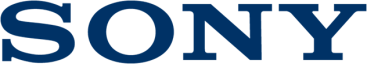 Press Release24 de fevereiro de 2020O Xperia 10 II é resistente à água e traz a derradeira experiência de entretenimento 21:9 da Sony à sua gama média/altaEcrã OLED largo 21:9 de 6,0” com otimização de imagem de vídeo para uma experiência de entretenimento imersiva em movimento A nova câmara de objetiva tripla oferece novas possibilidades criativas com uma manipulação de cores otimizada e um novo modo noturno Design elegante e leve melhorado, com apenas 151 g, resistência à água e ao pó de classificação IP65/IP68, e um vidro Corning® Gorilla® Glass 6 para protegê-lo contra os elementosA Sony anunciou hoje o lançamento do Xperia 10 II, adicionando, assim, um novo modelo de gama média/alta ao seu portfólio de smartphones que oferecem uma experiência de entretenimento completa.  "A Sony inovou a sua gama média/alta de smartphones com o Xperia 10 II, que integra mais tecnologias da Sony que qualquer outro modelo. O Xperia 10 II possui um design elegante e leve e é o smartphone ideal para desfrutar de entretenimento em movimento, graças ao nosso mais recente ecrã OLED largo 21:9, que oferece uma espetacular experiência de visualização", afirmou Masato Nakano, Pan-European Mobile Business Head.Ecrã OLED largo 21:9 para entretenimento otimizado À semelhança do modelo Xperia 10, também o Xperia 10 II dispõe de um design largo 21:9 de 6 polegadas, bem como de um ecrã OLED elegante com TRILUMINOS™ para tecnologia móvel, o mesmo dos televisores BRAVIA®, otimizando, assim, o entretenimento e aproximando-o da ação com uma experiência de visualização imersiva. O ecrã OLED de alta qualidade com otimização de imagem de vídeo do Xperia 10 II permite-lhe desfrutar dos seus conteúdos favoritos com tons negros ainda mais profundos e cores mais vibrantes. 
Graças ao ecrã 21:9, também poderá levar a sua experiência de videojogos para o nível seguinte e desfrutar de uma fantástica experiência de visualização sem quaisquer restrições. 
O ecrã 21:9 apresenta mais experiências de usabilidade exclusivas da Sony, como a visualização de vários separadores, que lhe permite ter dois ecrãs ou apps abertos em simultâneo para efetuar várias tarefas de forma eficiente. Além disso, possui a capacidade adicional de alternar facilmente entre as últimas apps usadas e recomendadas para facilitar a usabilidade com a nova funcionalidade de troca de várias janelas. O sensor lateral oferece ainda um acesso simplificado às suas apps favoritas com um simples toque do seu polegar.
Capte todos os momentos com a nova câmara de objetiva triplaO Xperia 10 II inclui uma câmara de objetiva tripla com 12 megapíxeis e duas objetivas de 8 megapíxeis, bem como a mesma combinação de distâncias focais do modelo Xperia 1: ultragrande angular (16 mm), grande angular (26 mm) e teleobjetiva (52 mm).Deixe a sua imaginação e as suas fotografias fluírem livremente e confie no Xperia 10 II para captar sempre magníficas imagens com uma reprodução cromática melhorada graças à tecnologia de imagem digital e ao know-how da Sony.  Graças a este melhoramento, poderá também criar facilmente fotografias fantásticas e divertidas com as predefinições específicas para imagens de alimentos, retratos e modo noturno, assegurando que obtém imagens de alta qualidade mesmo sob condições de fraca luminosidade. Expanda as suas possibilidade criativas ainda mais com a captação de imagens e gravação de vídeos 21:9 de alta qualidade em 4K.Resistência à água e um vidro durável em que pode confiar num corpo ultraleveO Xperia 10 II encaixa-se perfeitamente na sua mão graças à sua largura reduzida de apenas 69 mm, ao ecrã largo de 21:9 e ao corpo leve de 151 g. Com resistência à água e ao pó de classificação IP65/IP68 e dispondo de um vidro Corning® Gorilla® 6, o Xperia 10 II está protegido contra os elementos para que o possa utilizar sem quaisquer preocupações.
Além disso, a bateria de 3600 mAh permite-lhe desfrutar das suas apps favoritas durante ainda mais tempo, sem que tenha de se preocupar com ficar sem bateria. Já para não mencionar que as tecnologias de carregamento integradas ajudam a manter a bateria em boas condições. Deixar uma bateria totalmente carregada ligada pode danificá-la. Portanto, a função Battery Care carrega o seu telefone até 90%, aguarda e, em seguida, carrega inteligentemente até 100% antes da sua hora de despertar, ao passo que tecnologia de carregamento adaptativo Xperia ajusta os níveis, para garantir que a bateria nunca é sobrecarregada.O Xperia 10 II inclui uma plataforma móvel Qualcomm® Snapdragon 665 concebida para oferecer um desempenho fiável e uma conectividade rápida. O Xperia 10 II integra a tecnologia de áudio da Sony, incluindo áudio de alta resolução e áudio de alta resolução sem fios para uma experiência de áudio autêntica, tanto com fios através da entrada de 3,5 mm, como sem fios.O Xperia 10 II estará disponível em preto e branco e com o sistema operativo Android 10 em mercados selecionados a partir da primavera de 2020.AcessóriosTambém poderá adquirir a respetiva capa elegante, a Xperia 10 II Style Cover View. Especificamente concebida para o Xperia 10 II, esta capa elegante oferece não só proteção contra o desgaste do quotidiano, como também lhe permite visualizar o ecrã inicial (hora, data, notificações, estado da bateria), mesmo quando está fechada. – FIM –  Sobre a Sony CorporationA Sony Corporation é uma empresa de entretenimento criativo com uma base sólida de tecnologia. Desde jogos, serviços de rede, música, filmes, eletrónica, semicondutores até serviços financeiros, a Sony visa encher o mundo de emoções através do poder da criatividade e da tecnologia. Para mais informações, visite: http://www.sony.net/